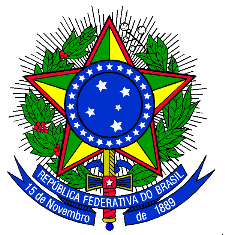 MINISTÉRIO DA EDUCAÇÃOUNIVERSIDADE FEDERAL DA INTEGRAÇÃO LATINO-AMERICANA – UNILAPRÓ-REITORIA DE GRADUAÇÃOANEXO III - DECLARAÇÃO DE UTILIZAÇÃO DOS RECURSOS DE DIÁRIAEDITAL PROGRAD Nº 127/2023 - PAPADEDados do(a) discenteDados do(a) discenteNome do(a) discente:Nome do(a) discente:Curso de graduação:Curso de graduação:Matrícula:CPF:Contatos (Telefone / E-mail):Contatos (Telefone / E-mail):Informar a data (dia e mês) da apresentação do trabalho no evento: Informar a data (dia e mês) da apresentação do trabalho no evento: Eu, acima identificado(a), declaro para os devidos fins que os recursos recebidos para custeio dos gastos com diárias foram utilizados exclusivamente como apoio para minha participação para apresentação de trabalho em evento conforme previsto em edital. Eu, acima identificado(a), declaro para os devidos fins que os recursos recebidos para custeio dos gastos com diárias foram utilizados exclusivamente como apoio para minha participação para apresentação de trabalho em evento conforme previsto em edital. _____________________________________________________Local e data_____________________________________________________Assinatura do(a) discente_____________________________________________________Local e data_____________________________________________________Assinatura do(a) discente